Onomatopeje1.Ćwiczenia aparatu artykulacyjnego- Bocian – wysuwamy usta do przodu,- Żaba – rozciągamy usta na boki ,- Prosiaczek – oblizujemy usta dookoła, mlaskamy ,- Chomik – nadmuchujemy policzki ,- Piesek – wysuwamy język na brodę i do nosa .2.Wspólna recytacja wiersza Zwierzęce gadanie ( rodzic czyta początek , dziecko kończy wers naśladując głosy zwierząt)Co mówi bocian , gdy żabkę zjeść chce? Kle , kle, kle.Co mówi żaba , gdy bocianów tłum? Kum, kum ,kum.Co mówi kaczka , gdy jest bardzo zła? Kwa, kwa, kwa.Co mówi kotek , gdy mleczko by chciał? Miau, miau, miau.Co mówi kura, gdy nosi jajko? Ko, ko, ko.Co mówi kogut , gdy budzi w kurniku? Kukuryku.Co mówi koza , gdy jeść jej się chce ? Mee mee, mee.Co mówi krowa , gdy braknie jej tchu? Muu, muu, muu.Co mówi wrona , gdy wstaje co dnia ?. Kra, kra, kra.Co mówi piesek , gdy kość zjeść by chciał? Hau, hau, hau.Co mówi baran , gdy spać mu się chce?. Bee, bee, bee.Co mówi ryba , gdy powiedzieć chce?Nic, przecież ryby nie mają głosu!.3. Wykonaj czynność pokazaną na obrazku oraz wypowiedz  onomatopeję.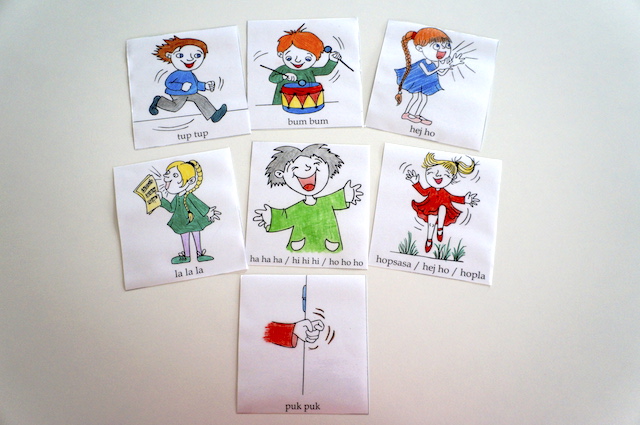 4. Nazwij zwierzęta oraz powiedz  jakie dźwięki  wydają.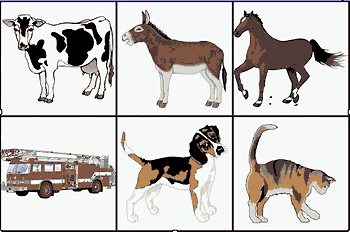 